Colt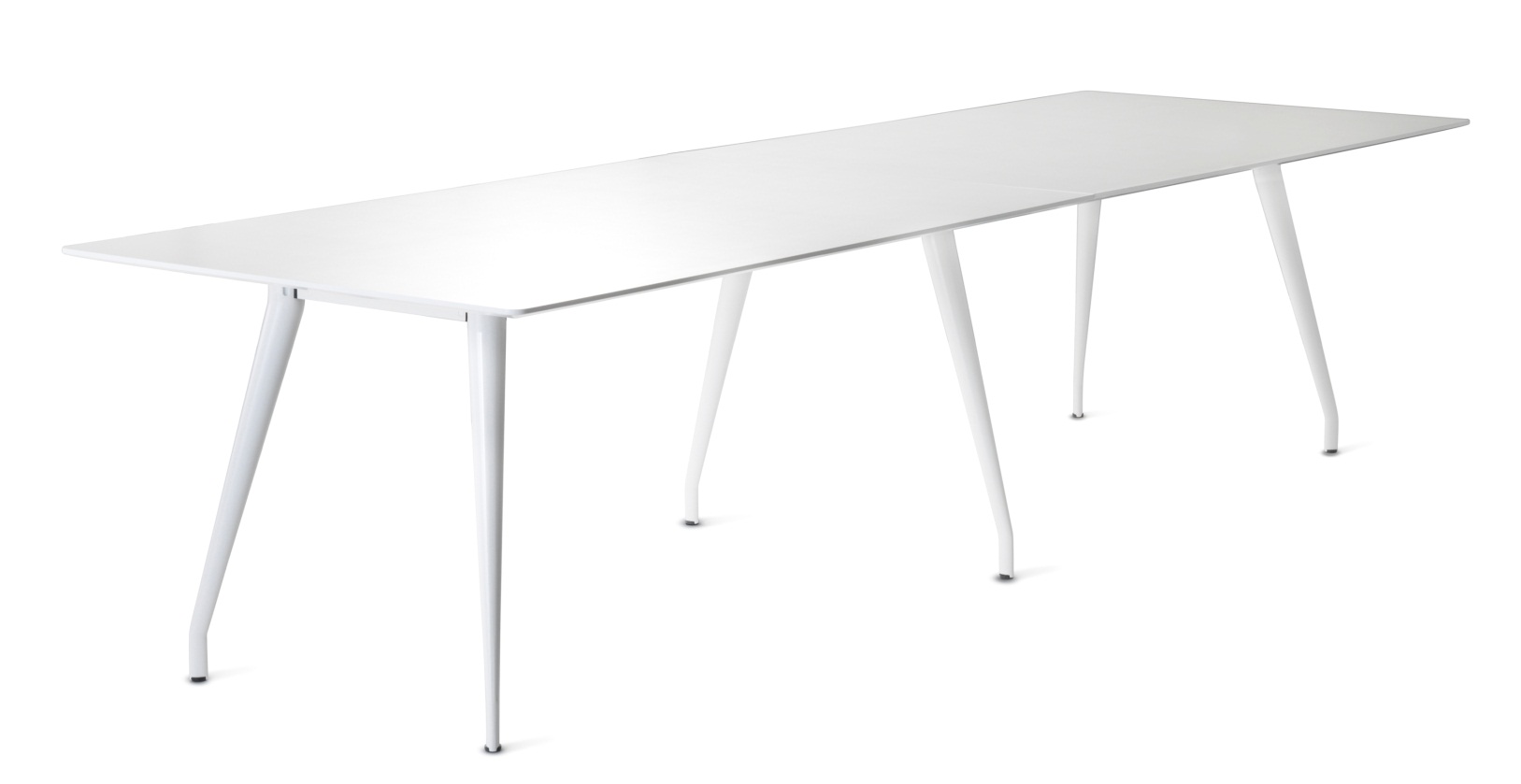 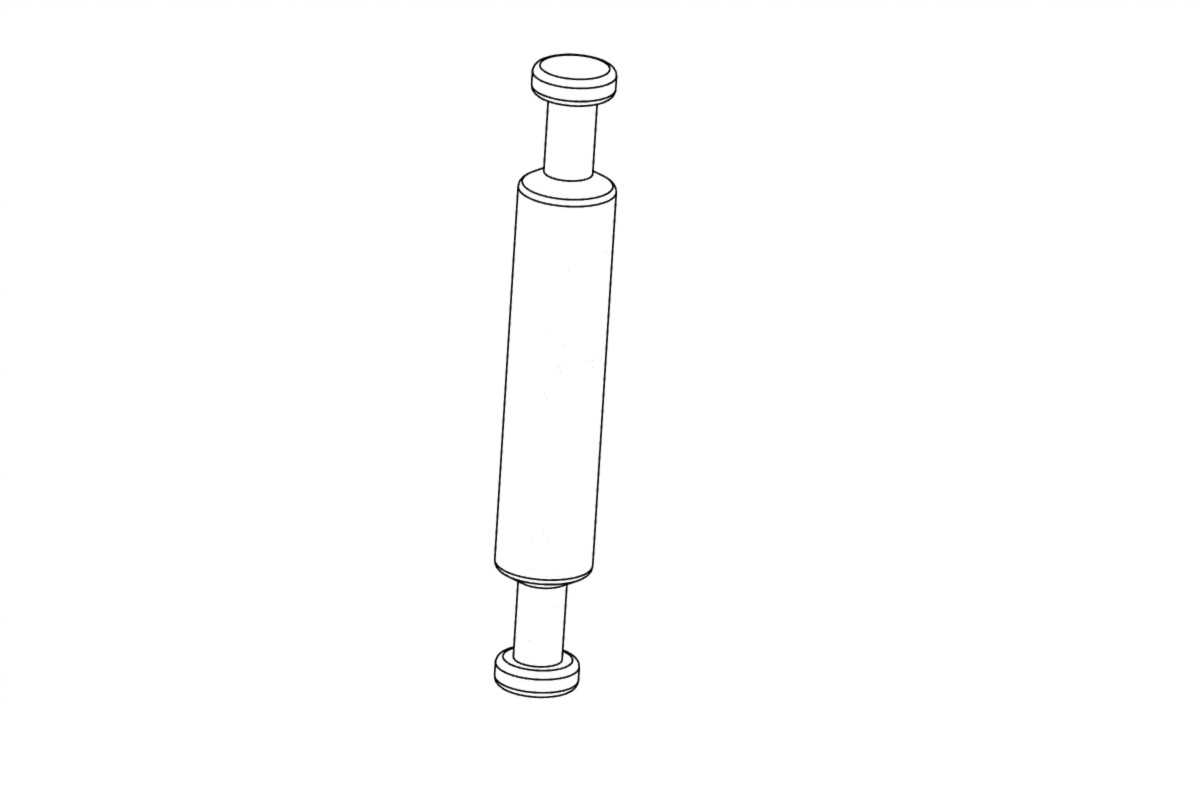 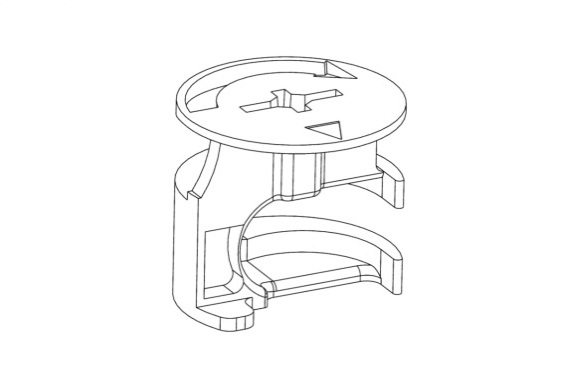 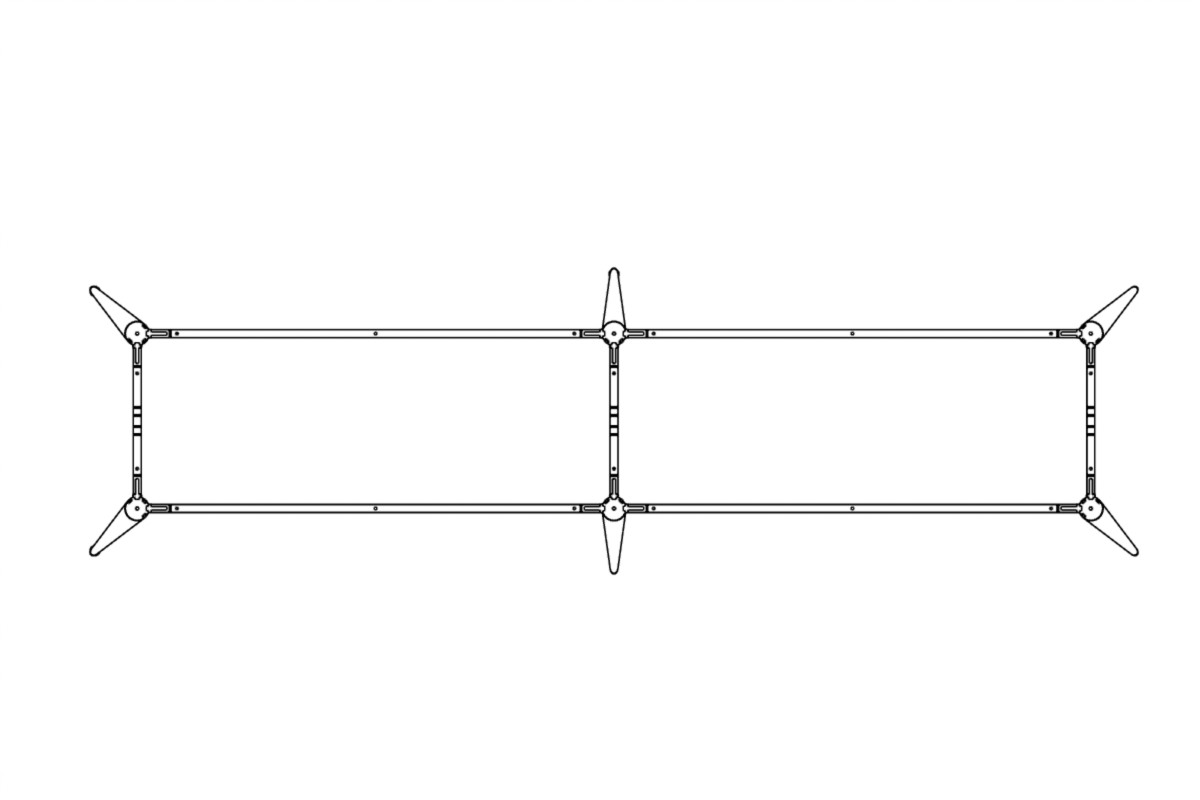 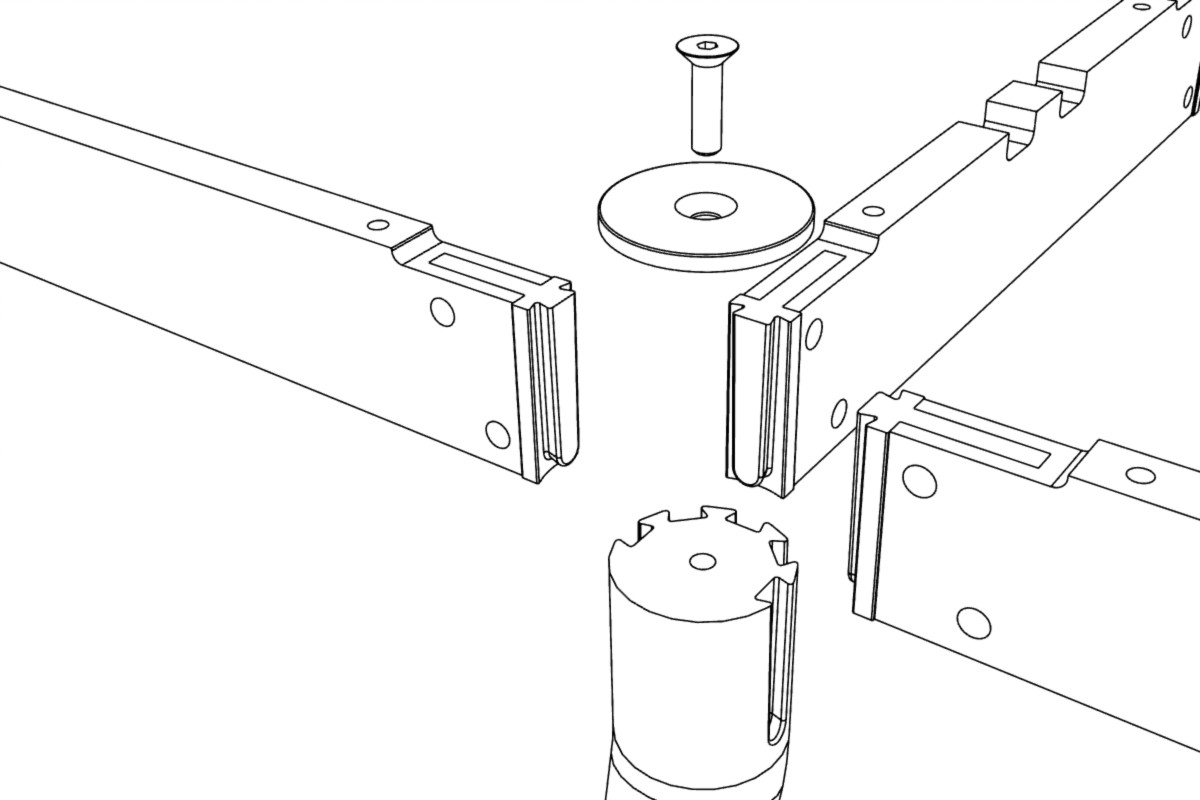 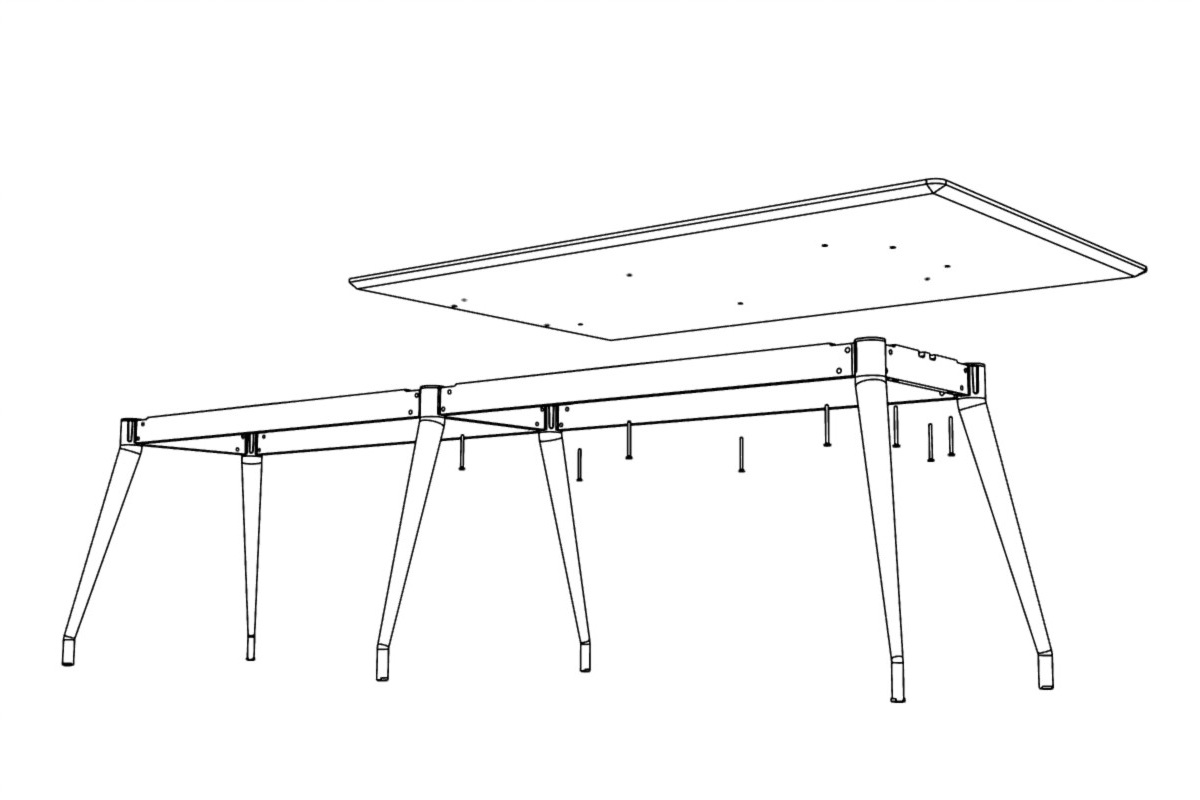 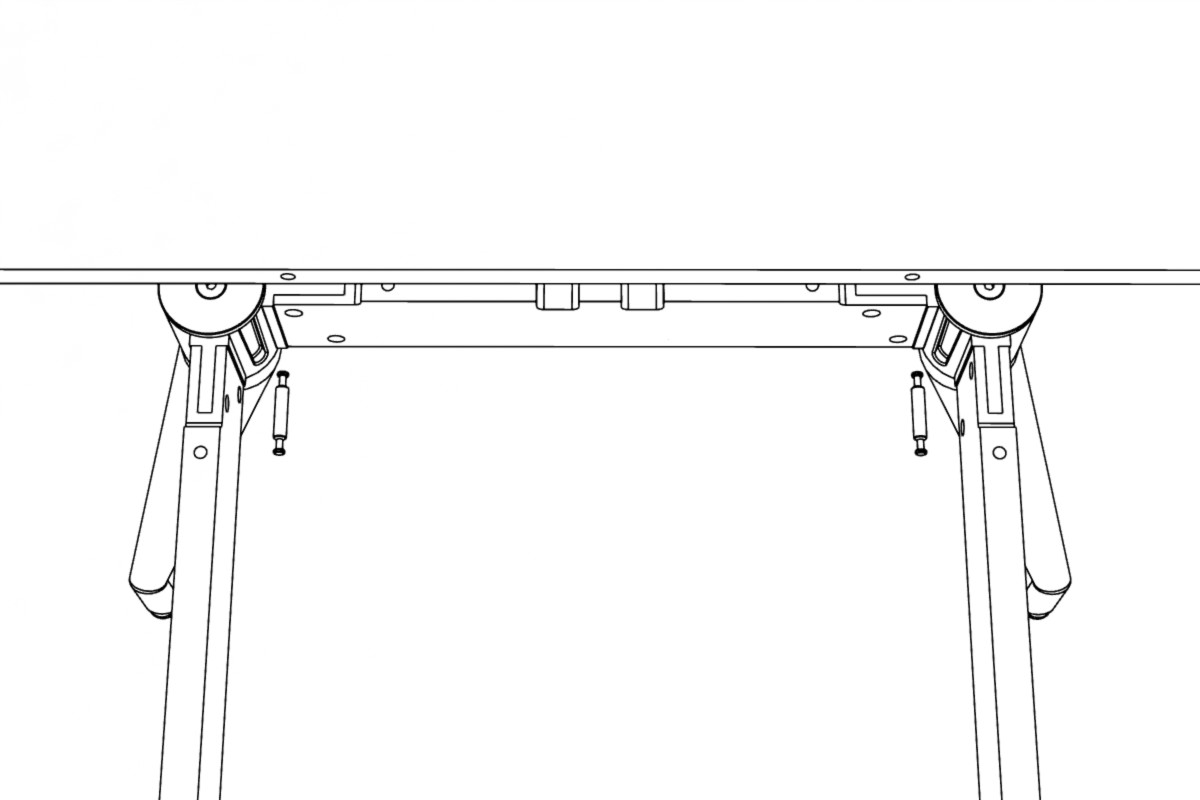 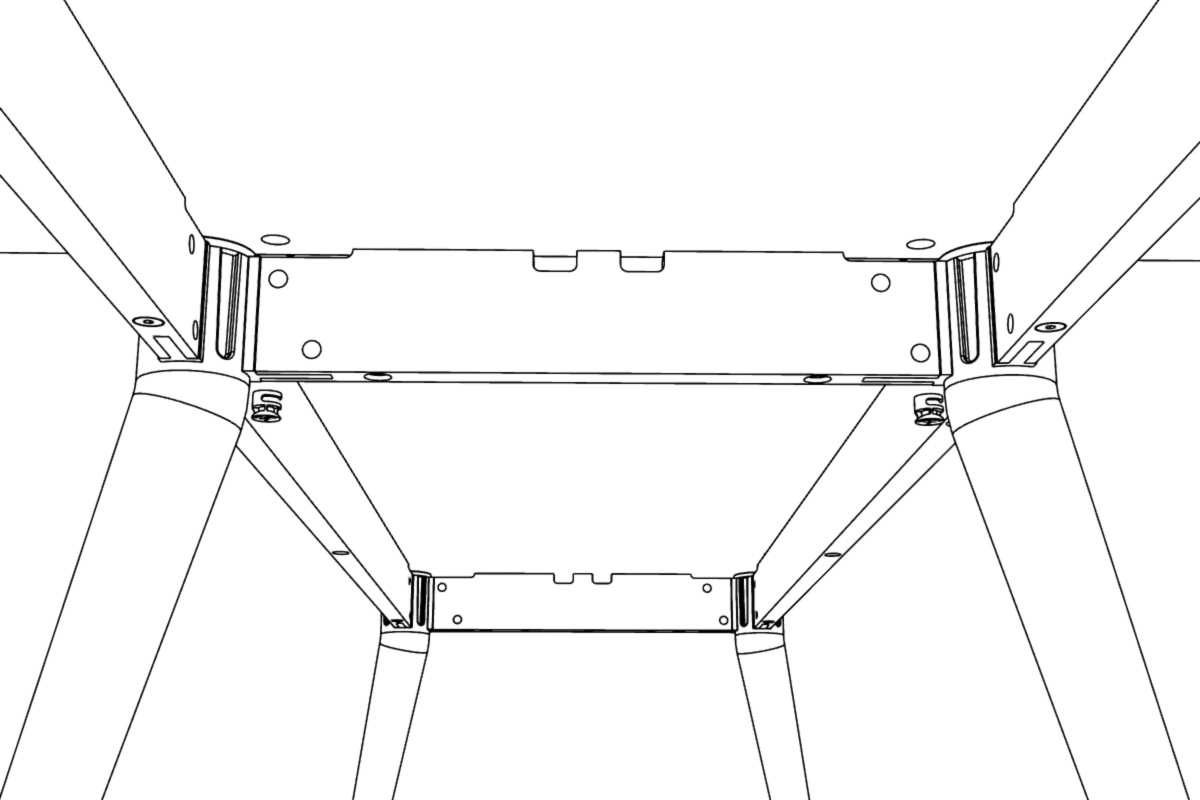 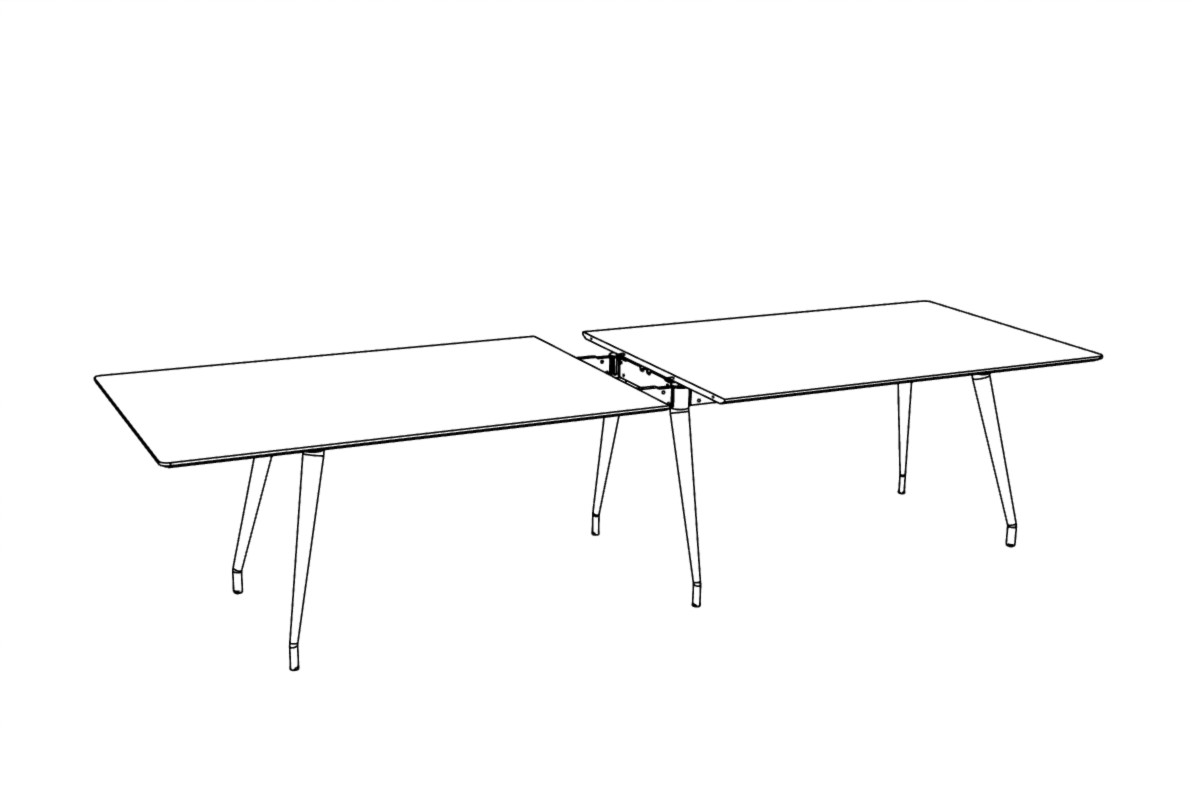 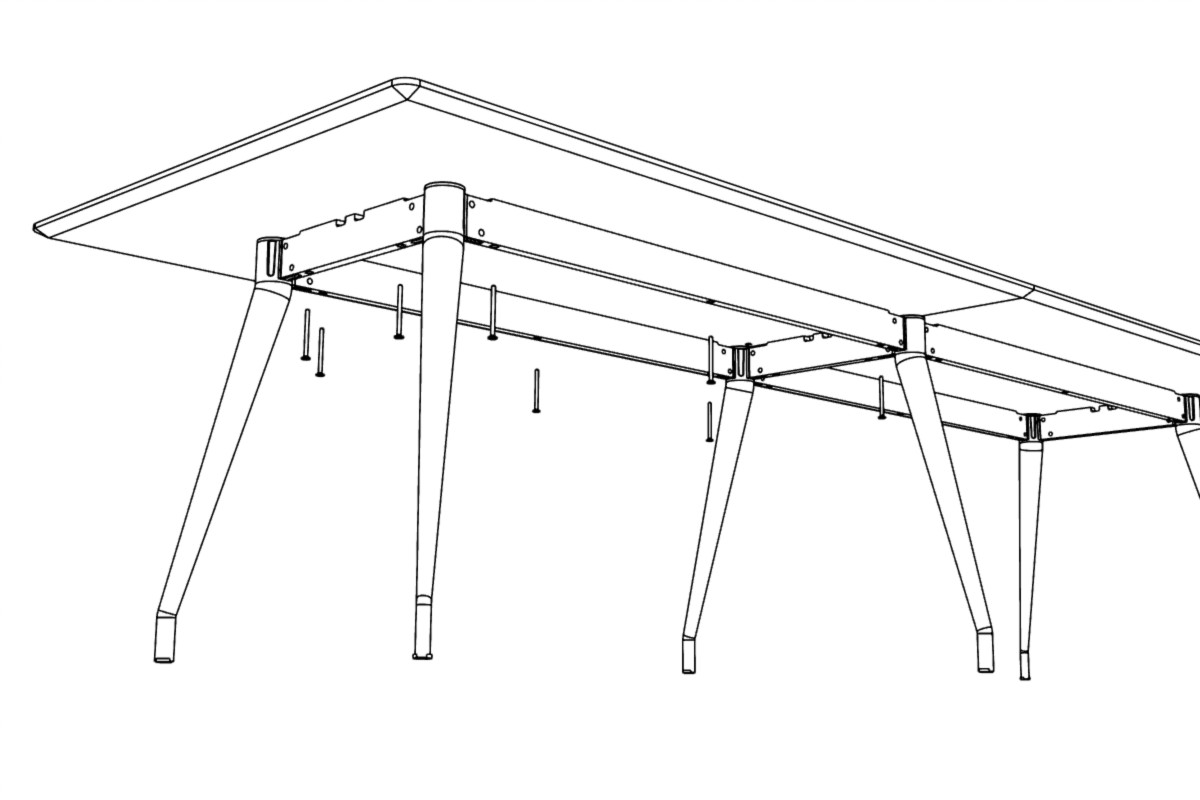 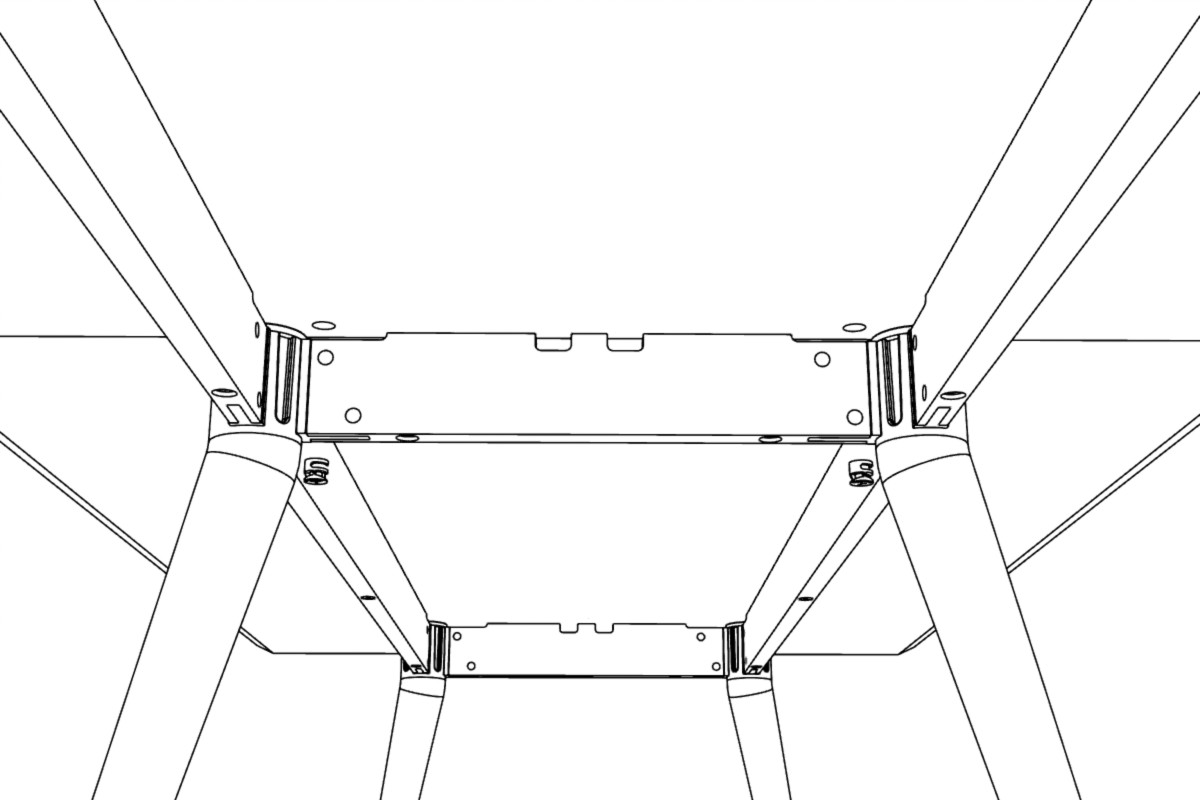 